Women’s Journaling for Health Nature RetreatMayne Island, British Columbia, CanadaJune 4 – 7 and September 10 – 13, 2020Registration and Payment FormName________________________________________________________________________________Address______________________________________________________________________________	_____________________________________________________________________(city/town)	_________________________________________________________________(province/state)	______________________________________________________________ (postal or zip code)Email________________________________________________________________________________Cell phone number_____________________________________________________________________Web site_____________________________________________________________________________Are you registering for the June retreat? _______ Or the September retreat? _______Do you have any food allergies or restrictions? Yes____ No_____	If yes, what are they______________________________________________________________	______________________________________________________________________________	______________________________________________________________________________Do you have any mobility restrictions? Yes____ No____	If yes, what are they?_____________________________________________________________	______________________________________________________________________________	______________________________________________________________________________Emergency Contact Name _______________________________________________________________	Relationship____________________________________________________________________	Cell phone number_______________________________________________________________	Phone number if no cell___________________________________________________________												Over….Please use this space if there is anything else you wish to share.  ___________________________________________________________________________________________________________________________________________________________________________________________________________________________________________________________________________________________________________________________________________________________________________________________________________________________________________________________________________________________________________________________________________________________________________________________________________________Fee: The retreat includes three nights accommodation in a glorious nature setting, opening and closing circles, all beautiful and nutritious meals, wine with dinner, two hour boat ride exploring Saturna Island from the water (phenomenal sandstone formations and good chance of seeing marine life), followed by drinks and snacks at a seaside pub, coffee breaks; happy hour, chocolate, journal writing gatherings, flowers and a little welcome bag in your room, nature walk, bus Friday for a picnic lunch at the Lighthouse Park and optional activities following, bus Saturday morning to Mayne Island Farmers Market or Japanese Gardens, and island  transportation if you prefer not to bring a vehicle.  We will also interact in a private Facebook group prior to the retreat and following as Alumni of the Women’s Journaling for Health Nature Retreat. There is the option for massages on site at an additional cost with Registered Massage Therapist Kim Fairall - kimfairall.comEarly Bird $1595.00 Canadian – $1225.00 American. A non-refundable deposit of $500.00 is required to complete your registration. The final payment of $1095.00 (Canadian) and $725.00 (American) is due on or before May 1, 2020 for the June retreat and July 31, 2020 for the September retreat. You are welcome to pay for the whole retreat at registration as well. Please keep in mind the retreat fee does not include airfare or ground transportation to and from Mayne Island.Cancellation Policy: If you need to cancel attending the retreat for any reason, all funds paid to the date of cancellation will be refunded minus the non-refundable $500.00 deposit. No refunds after May 2, 2020 (for the June retreat) and August 1, 2020 for the September retreat. Please consider purchasing trip insurance for cost reimbursement in case of an emergency or illness which prevents you from attending the retreat. Retreat costs are not covered by insurance. To book your spot please send the non-refundable (unless something happens at my end) deposit of $500.00 by etransfer to katherinecoxstevenson@gmail.com Please send this completed Registration Payment form to me at the above email. Once you have registered and paid in full for the retreat, I will welcome you to the private Facebook group where we can get to know each other a bit before gathering on Mayne Island, share travel plans, information, etc. 												Over….Thank you for registering for our Women’s Journaling for Health Nature Retreat. Please email me with any questions. Looking forward to hearing from you and congratulations on giving yourself this special experience. Namaste, Katherine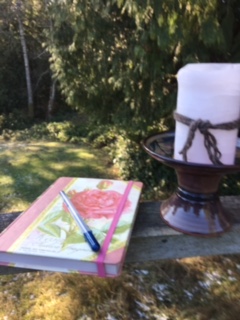 